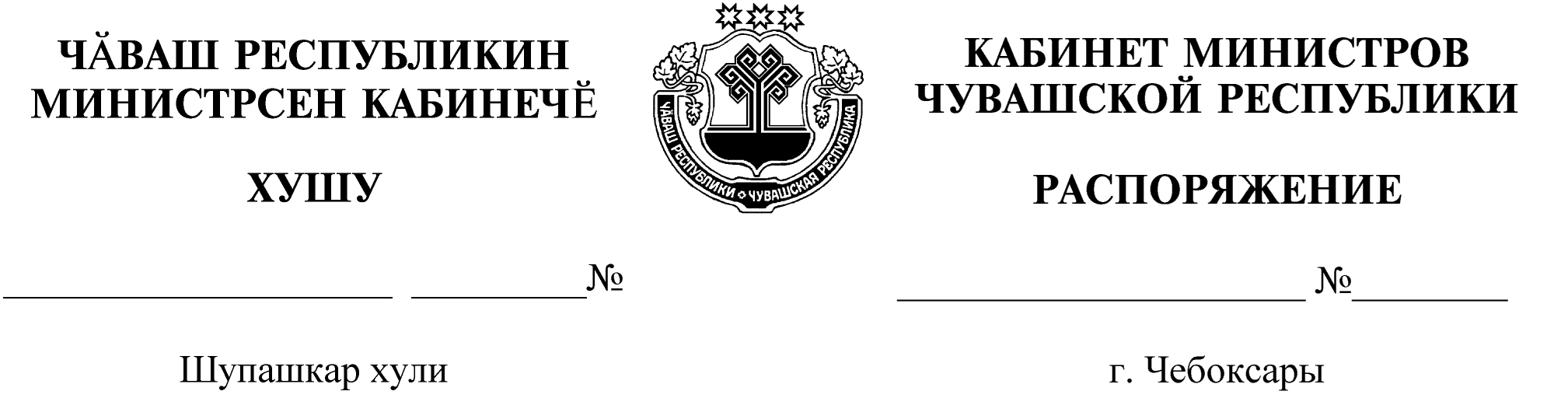 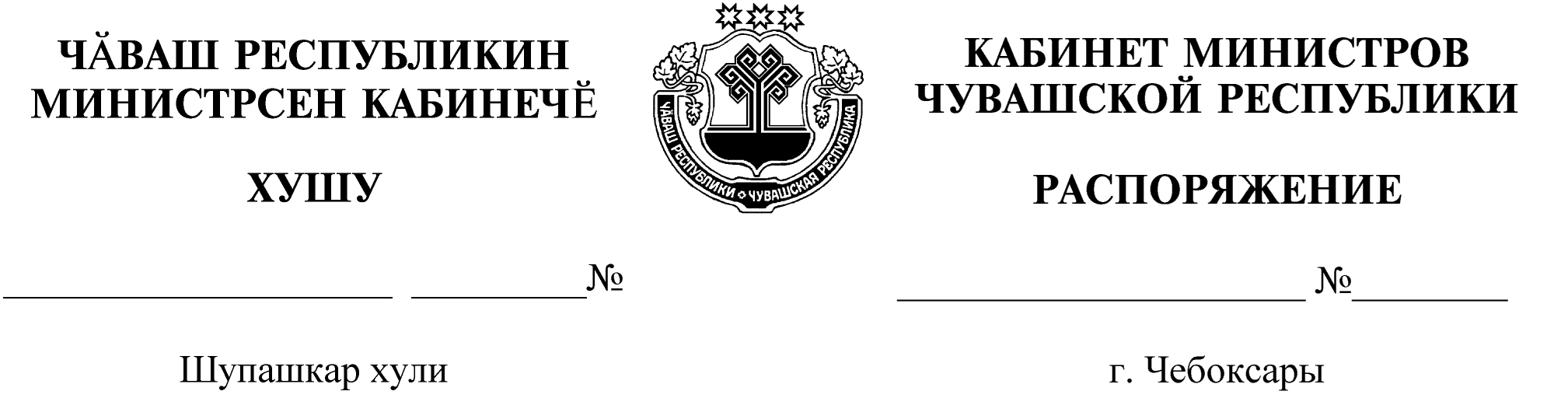 Назначить Марковцова Бориса Васильевича на должность заместителя  министра промышленности и энергетики Чувашской Республики.Председатель Кабинета Министров          Чувашской Республики                                                                    О.Николаев